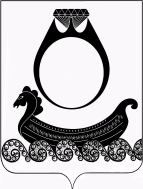 АДМИНИСТРАЦИЯ ГОРОДСКОГО ПОСЕЛЕНИЯ ПОСЁЛОК КРАСНОЕ-НА-ВОЛГЕ  КРАСНОСЕЛЬСКОГО МУНИЦИПАЛЬНОГО РАЙОНА КОСТРОМСКОЙ ОБЛАСТИП О С Т А Н О В Л Е Н И Е« 21 »  января   2021 года                                                         № 13 О проведении аукциона на право заключениядоговора аренды земельных участков, государственнаясобственность на которые не разграничена (ул. Льносемстанция, з/у 10)	Руководствуясь ст. 39.1, 39.11, 39.12 Земельного кодекса Российской Федерации, п. 2 ст. 3.3. Федерального закона от 25.10.2001 г. № 137-ФЗ «О введении в действие Земельного кодекса Российской Федерации», Уставом муниципального образования городского поселения поселок Красное-на-Волге  Красносельского муниципального Костромской области, принимая во внимание отчет  ООО «Региональный центр оценки» об оценке  рыночной стоимости  размера ежегодной арендной палаты за  земельный участок (№10458 от 10.12.2020 г.),  администрация  городского поселения поселок Красное-на-Волге Красносельского муниципального района Костромской области 	ПОСТАНОВЛЯЕТ:1. Провести аукцион, открытый по составу участников и форме подачи предложений о размере ежегодной арендной платы, на  право  заключения  договора аренды  земельного  участка из категории земель населенных пунктов, расположенного по адресу: Костромская область, Красносельский район, пгт.  Красное-на-Волге, ул. Льносемстанция, з/у10,   с кадастровым номером 44:08:090207:389, площадью 3499 кв. м., с разрешенным видом использования — отдых (рекреация), для размещения домов отдыха, пансионатов, кемпингов.Начальный размер  ежегодной  арендной платы: 144000 рублей;Задаток за участие в аукционе: 28800 рублей.2. Установить параметры использования земельных участков в соответствии с правилами землепользования и застройки городского поселения поселок Красное-на-Волге Красносельского муниципального Костромской области, утвержденными  решением Совета депутатов  городского поселения поселок Красное-на-Волге	 Красносельского муниципального района Костромской области от  29.11.2012 г №192.3. Победителем аукциона признается участник аукциона, предложивший наибольший размер ежегодной арендной платы  за земельный участок.4.    Организатор торгов устанавливает время, место, порядок проведения аукциона, форму и сроки подачи заявок на участие в аукционе, порядок внесения и возврата задатка, величину повышения начальной цены предмета аукциона («шаг аукциона»).5.  Создать комиссию по проведению аукциона на право  заключения договора аренды земельных участков,  государственная собственность на которые не разграничена, (приложение).6.  Настоящее постановление вступает в силу с даты его подписания и подлежит официальному опубликованию, а также размещению  на официальном сайте администрации городского поселения поселок Красное-на-Волге Красносельского муниципального  района Костромской области в информационно-телекоммуникационной сети «Интернет». Глава городского поселения                                      В.Н. Недорезов                                                                                                                           Приложение к                                                                   постановлению администрации городского поселения пос.  Красное-на-Волге                                                                                                                                                                                                                       Красносельского  муниципального района Костромской области                                                                     «21»  января   2021 г. №13                                                            Комиссия   по проведению аукциона по продаже  земельного участка, находящегося в муниципальной собственности городского поселения поселок Красное-на-Волге Красносельского муниципального района Костромской области      - Недорезов Владимир Николаевич - глава городского поселения поселок Красное-на-Волге Красносельского муниципального района Костромской области, председатель комиссии;   - Мустафаева Ирина Дуйсеновна – заместитель заведующего   отделом имущественных и земельных отношений администрации городского поселения поселок Красное-на-Волге Красносельского муниципального района Костромской области, секретарь комиссии.	Члены комиссии:	- Хоменко Людмила Владимировна - заведующий отделом имущественных и земельных отношений администрации городского поселения поселок Красное-на-Волге Красносельского муниципального района Костромской области;	- Дворецкая Оксана Владимировна - ведущий эксперт по правовому  обеспечению отдела городского хозяйства администрации городского поселения поселок Красное-на-Волге Красносельского муниципального района Костромской области;	- Городкова Людмила Николаевна -   председатель  Совета депутатов городского поселения поселок Красное-на-Волге Красносельского муниципального района Костромской области.